Colegio Emilia Riquelme.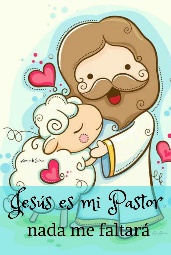 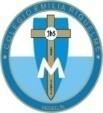 Taller de Tecnología e informática.Grado: PRIMERONuestra clase en el horario normal son los martes de 12:00 a 1:00 pm. Esta clase será virtual. Más adelante les comparto el ID.Correo: pbustamante@campus.com.co  (por favor en el asunto del correo escribir nombre apellido y grado. Gracias)(Los correos por si se presentan inquietudes).Escribir en el cuadernoFecha 30 de junio 2020Saludo: TARJETA.Tema: DESEMPEÑOS DEL TERCER PERIODO.EXPLICACIÓN POR ZOOM.DESEMPEÑOS DEL TERCER PERIODO.Indica la importancia de algunos artefactos para la realización de diversas actividades humanas.Clasifica y describe artefactos de mi entorno según sus características físicas, uso y procedencia.Selecciona entre los diversos artefactos disponibles aquellos que son más adecuados para realizar tareas cotidianas en el hogar y la escuela, teniendo en cuenta sus restricciones y condiciones de utilización.Actividad.En la nube subraya las palabras que se relación con la tecnología. (la puedes dibujar en tu cuaderno). RECUERDA ENVIAR LA EVIDENCIA AL CORREO CON NOMBRE Y GRADO.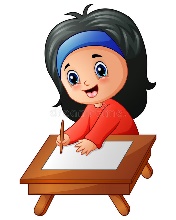 